Téma: Stredné Slovensko- povrch, podnebie, nerastné bohatstvo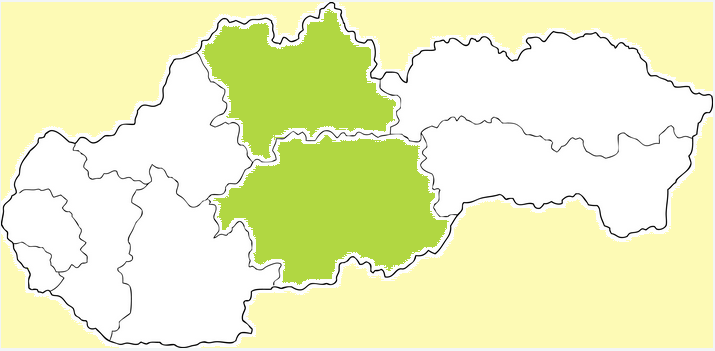 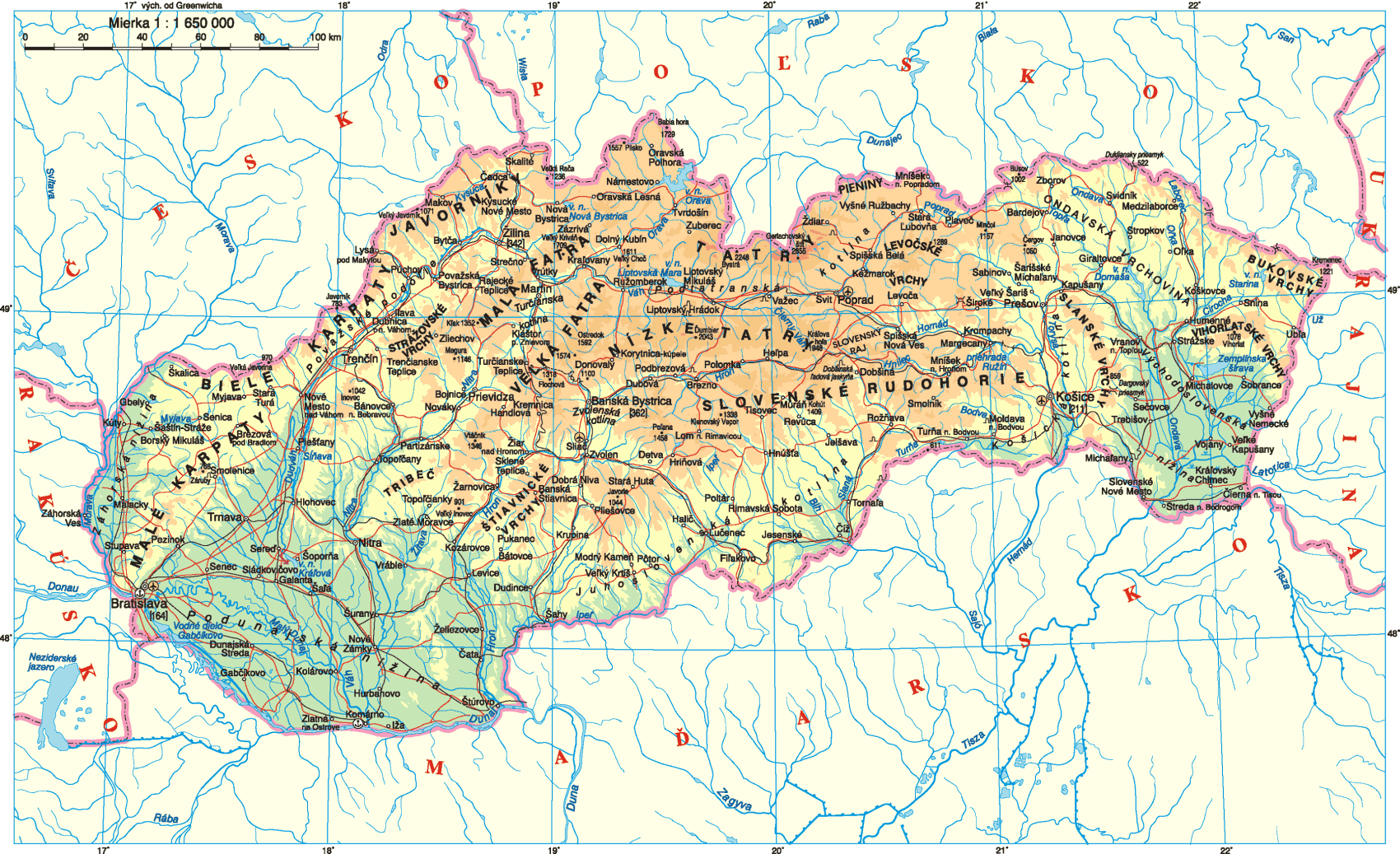 Úlohy: Pokús sa nájsť na mape pohoria a rieky stredného Slovenska.